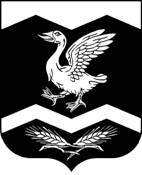                                               Курганская область                                                             Шадринский район                                             ОЛЬХОВСКАЯ СЕЛЬСКАЯ ДУМА                                                                  РЕШЕНИЕот  19.10.2020 г.                                                                                                     № 33                                                                  с. ОльховкаВ соответствии с Федеральным законом от 06.10.2003 г. № 131-ФЗ «Об общих принципах организации местного самоуправления в Российской федерации», постановлением Правительства Российской Федерации от 30.04.2014 г. № 400 «О формировании индексов изменения размера платы граждан за коммунальные услуги в Российской Федерации», Уставом Ольховского сельсовета  Шадринского района Курганской области, Ольховская сельская  Дума -РЕШИЛА:	1. Согласовать проект постановления Губернатора Курганской области «О внесении изменений в указ Губернатора Курганской области от 14 декабря 2018 года № 252 «Об утверждении предельных (максимальных) индексов изменения размера вносимой гражданами платы за коммунальные услуги в муниципальных образованиях Курганской области» без замечаний.	2. Настоящее решение обнародовать на доске информации в здании Администрации Ольховского сельсовета.	3. Настоящее решение вступает в силу со дня его принятия.Председатель Ольховской сельской Думы                                                           Н.П.ГуляеваО согласовании проекта постановления Губернатора Курганской области «О внесении изменений в указ Губернатора Курганской областа от 14 декабря 2018 года № 252»